Electromyography (EMG)Last updated: June 3, 2019Normal EMG	1Abnormal EMG	1Prolonged insertion activity	2Abnormal spontaneous activity	2Abnormalities of motor unit action potentials	3Single-fiber EMG	3EMG according to disorder	4EMG - extracellular electrical activity recorded from muscle.Methodologyspontaneous electrical activity and individual motor units cannot be seen with surface electrodes.needle electrode placed within muscle.monopolar needle electrodeconcentric needle electrode (most popular) - fine silver (or platinum) wire, insulated except at its tip, that is contained within pointed steel shaft - potential difference between outer shaft and inner wire is recorded.upward deflection indicates that active electrode is negative with respect to reference onepotentials are amplified → evaluated visually (on oscilloscope screen) and aurally (over loudspeaker).motor unit pathology can be localized to nerve*, muscle, or neuromuscular junction.*EMG also permits lesion to be localized to spinal cord, nerve roots, plexuses, or peripheral nerves – by topographic pattern of affected muscles.Usefulness of EMG:support of diagnosis (e.g. myopathy vs. neuropathy)N.B. specific etiologic diagnoses cannot be made!confirming clinical phenotype of muscle involvement established on neurologic examination (i.e. confirming muscle weakness in individual muscles)guiding muscle biopsyNormal EMGNormal extracellularly recorded individual motor unit action potentials are biphasic or triphasic.Abnormal EMGEvaluate:insertional activityspontaneous activityvoluntary activity:motor unit form (individual action potentials - amplitude, duration, number of phases) - during minimal volitional activity.density of motor units (recruitment pattern) - during maximal volitional activity.EMG requires patient cooperation for full relaxation and maximal voluntary muscle contraction – EMG is less useful in pediatrics.Prolonged insertion activityacute denervationactive (usually inflammatory) myopathyAbnormal spontaneous activityDenervated muscle fibers discharge spontaneously! → fibrillation potentials and positive sharp waves.Fibrillation potential - biphasic (or triphasic) discharge with positive onset (except in endplate region); represents action potential generated in single muscle fiber (so cannot be detected by clinical examination).amplitude up to 300 µV, short duration ≤ 5 msec, frequency ≤ 20 Hz.usually fire rhythmically - reflect oscillations of resting membrane potential of muscle fibers.etiology - increased muscle irritability:denervated muscle:may not appear even for 3-4 weeks after acute neuropathic lesion.found earlier in proximal muscles (in distal muscles may appear only after 4-6 weeks).once present, persist indefinitely unless reinnervation occurs or muscle completely degenerates so that no viable tissue remains.occasionally in some active myogenic disorders (inflammatory, muscular dystrophies, muscle trauma, certain metabolic disorders [e.g. acid maltase deficiency]).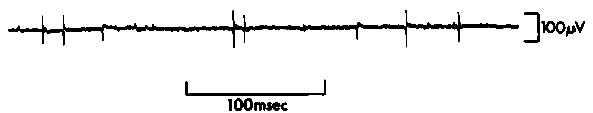 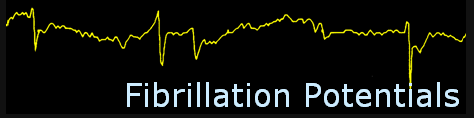 Positive sharp waves - initial positive* deflection → slow deflection in negative direction.* traveling wave terminates at point of needle recording, so there is no upgoing negative phase.found in association with fibrillation potentials.amplitude up to 300 µV, duration ≥ 10 msec, frequency up to 100 Hz.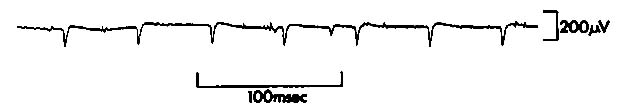 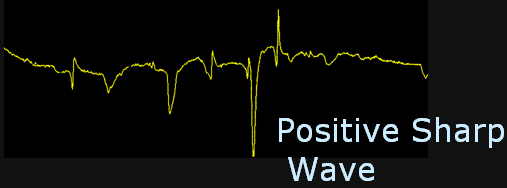 Spontaneous fibrillation potentials + positive sharp waves: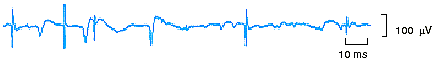 Fasciculation potential - spontaneous activation of all muscle fibers in motor unit.indistinguishable from normal motor unit action potentials!amplitude & duration greater than fibrillation potential.sudden dull thump over loudspeaker.etiology - disease of anterior horn cells*, very occasionally certain myopathic disorders (e.g. thyrotoxicosis), sometimes as isolated phenomenon without pathological significance (benign fasciculations).*may arise at any site along motor axon or motoneuron body.Myotonic discharges - spontaneous repetitive high-frequency trains of action potentials derived from single muscle fibers; decreasing amplitude and frequency.etiology - myotonic disorders, acid maltase deficiency.sound myographically like "dive bomber".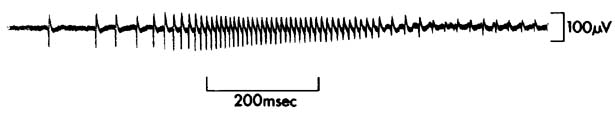 Myokymia - spontaneous grouped pattern of firing of motor units (double, triple, or multiple discharges → period of silence → another grouped discharge).etiology – see p. Mov3 >>EMG myokymia may be found in some individuals without any clinically visible twitching!Nascent polyphasic potentials - indicative of muscle reinnervation.  see p. PN7 >>Abnormalities of motor unit action potentialsNeedle electrodes record only from portion of motor unit, but change in amplitude and duration is diagnostic.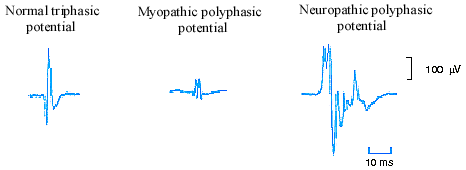 Myopathies (↓number of muscle fibers in individual motor units; number of motor units is normal):myopathic potentials - ↓duration & amplitude (i.e. recruitment density is normal, but envelope amplitude is reduced);pathognomonic finding of myopathy: full recruitment in weak, wasted muscle.↑incidence of polyphasic potentials.because individual motor units generate less tension than normal, increased number is recruited for any given degree of voluntary activity (rapid recruitment).Neuropathies (↓number of motor units):↓recruitment density, s. decreased recruitment (reduced interference pattern);sometimes only one unit can be recruited by maximal effort, and this unit may fire faster than 40 Hz (discrete recruitment).during voluntary activity, there is compensatory increase in rates at which individual remaining units begin firing and at which they fire before additional units are recruited.after reinnervation, surviving axons branch to innervate adjacent muscle fibers, thus enlarging number of muscle fibers per unit → ↑duration & amplitude (> 10 msec, > 5 mV) of motor unit action potentials (neuropathic potentials) which frequently are polyphasic.Diseases of neuromuscular transmission (reduced safety factor for neuromuscular transmission → variation in number of muscle fibers firing with each discharge of unit):motor unit action potentials vary in amplitude & area;excess of small, short-duration potentials.increased jitter at single-fiber EMG. see below >>Quantitative motor unit potential analysis provides more reliable correlation with muscle and nerve disease than muscle biopsy!Contracture (involuntary, sustained muscle contraction in phosphorylase deficiency) - electrical silence.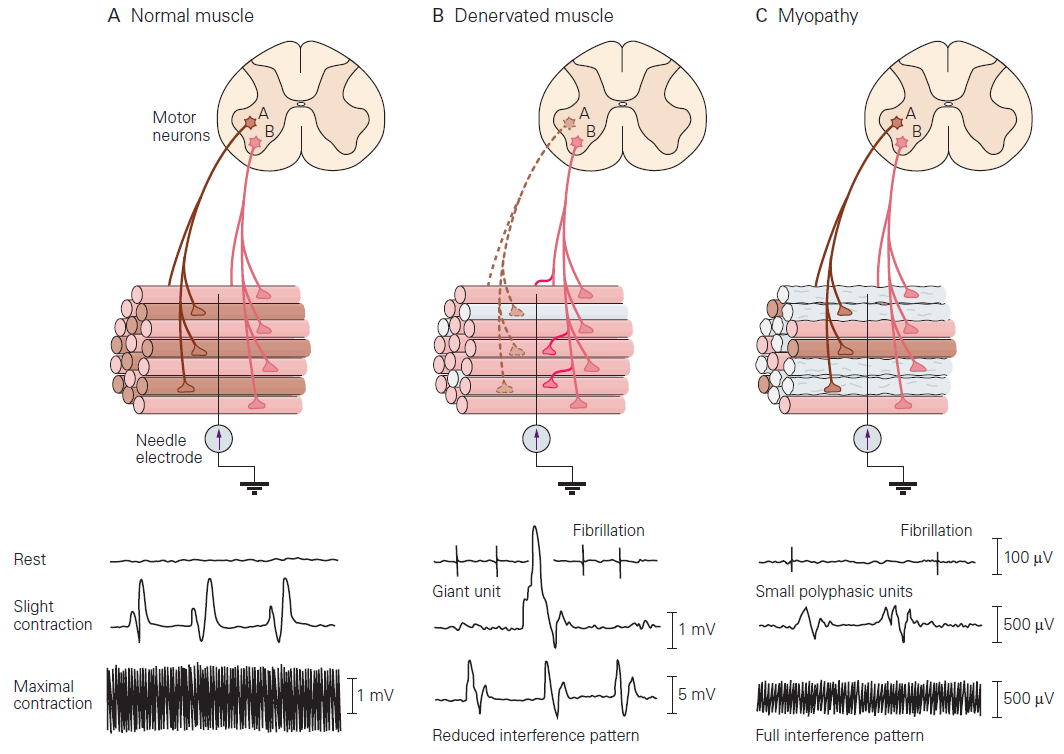 Single-fiber EMG- action potentials recorded from two or more muscle fibers belonging to same motor unit.special electrode.temporal variability (jitter) between two action potentials at consecutive discharges is measured.jitter reflects variation in neuromuscular transmission time in two motor endplates involved (i.e. variation in latency between nerve stimulus and resulting muscle action potentials).normal jitter is 10-50 μsec.main clinical application - diseases of neuromuscular transmission - increased jitter, impulse blocking (failed muscle fiber activation).clinical muscle weakness correlates with impulse blocking.normal single-fiber EMG rules out disorder of neuromuscular transmission!single-fiber EMG is more sensitive than repetitive nerve stimulation or determination of acetylcholine receptor antibody levels in diagnosing myasthenia gravis!Normal:		Increased jitter: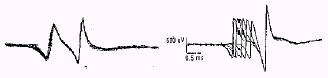 EMG according to disorderDenervationinsertional activity - increased (e.g. bizarre high frequency discharges).spontaneous activity - fibrillations, positive sharp waves, fasciculations, complex repetitive discharges; increased polyphasic action potentials.voluntary activity - neuropathic potentials (↑duration & amplitude); ↓recruitment density.other studies - prolonged "F response", lost H reflex.   see p. D22 >>Myopathyinsertional activity - increased (e.g. bizarre high frequency discharges).spontaneous activity - complex polyphasic motor unit potentials; some myopathies (e.g. polymyositis, muscular dystrophies) may show fibrillations, positive sharp waves.voluntary activity - myopathic potentials (↓duration & amplitude); rapid recruitment.Neuromuscular junction disordersabnormal repetitive motor nerve stimulation results.   see p. D22 >>increased jitter, blockings on single fiber EMG.Myotonia- spontaneous hyperexcitability: repetitive high-frequency trains of action potentials; wax and wane in amplitude and frequency.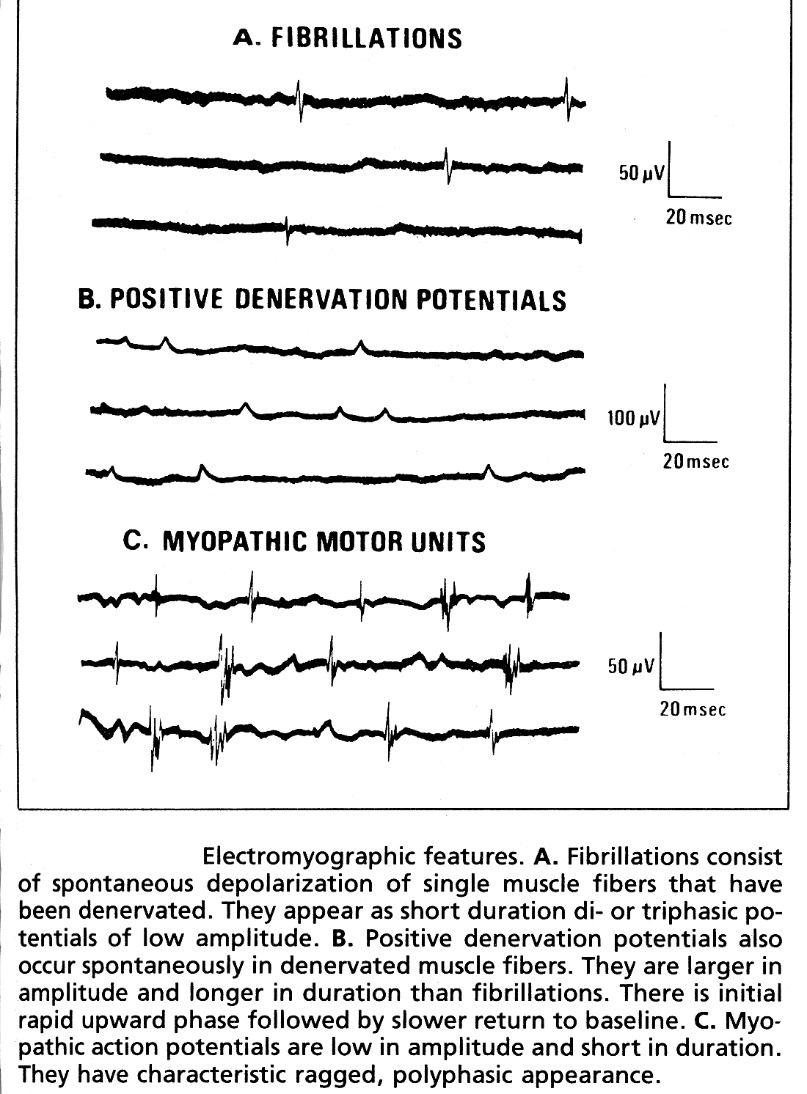 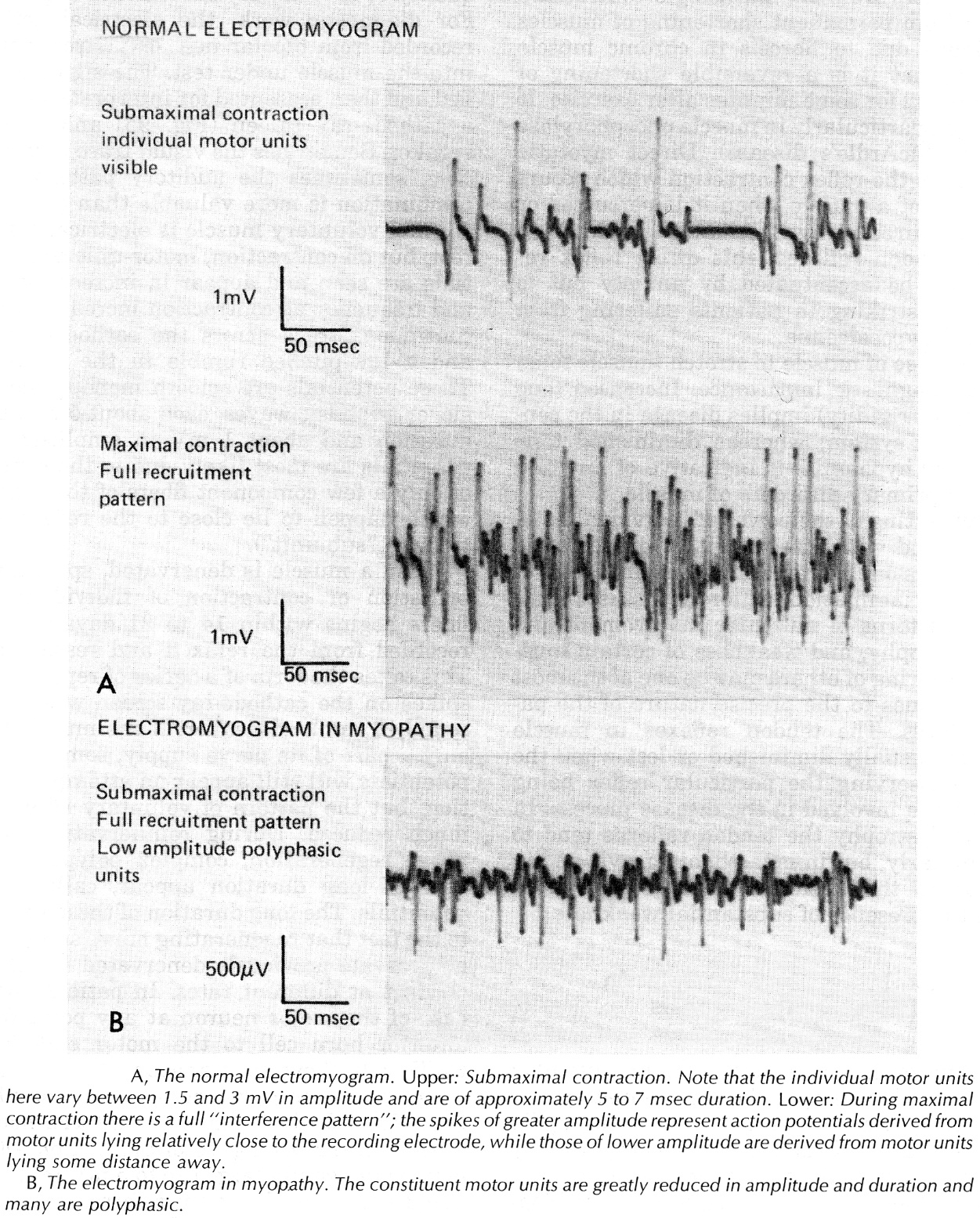 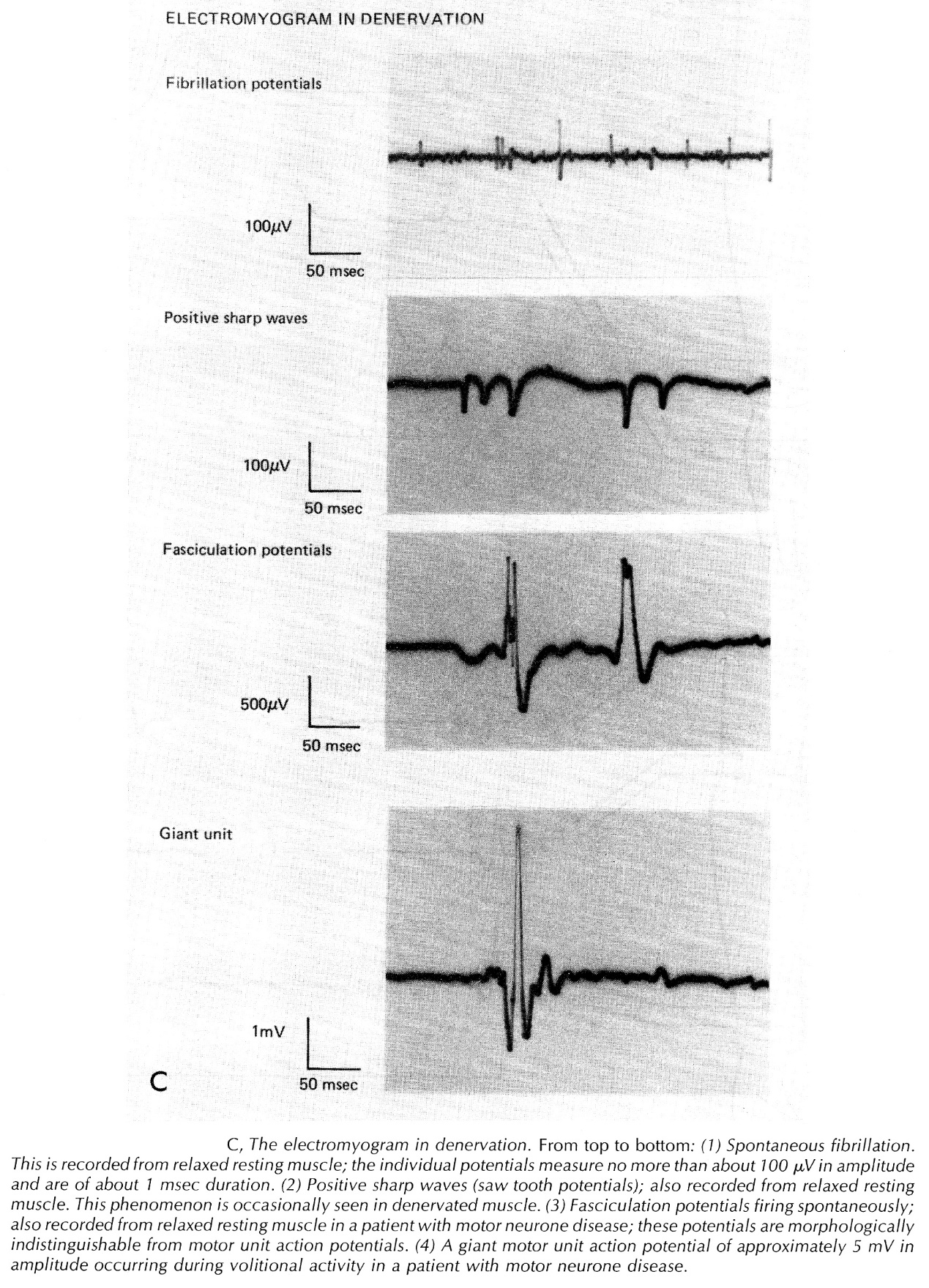 Bibliography for ch. “Diagnostics” → follow this link >>Viktor’s Notes℠ for the Neurosurgery ResidentPlease visit website at www.NeurosurgeryResident.netNeedle electrode is inserted → brief burst of activity for ≤ 2-3 seconds → no spontaneous activity*.*except in endplate region - endplate "noise" (nonpropagated miniature endplate potentials generated by spontaneous Acch release).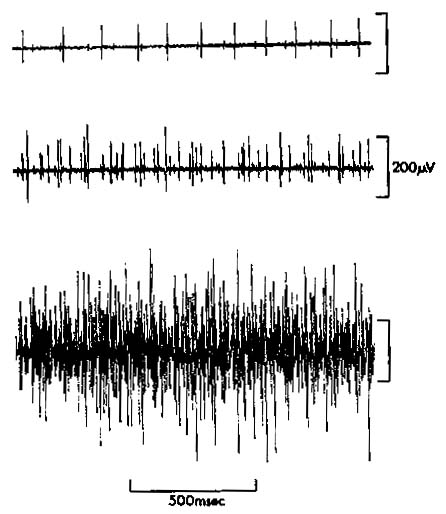 slight voluntary contraction is initiated → few motor units are activated - fire irregularly at low rate.increasing effort → fire more rapidly; at certain firing rate, additional units are recruited.maximal effort → so many units are recruited that individual potentials cannot be distinguished – “complete interference pattern”.normal recruitment pattern on maximal effort is dense with no breaks in baseline;amplitude of envelope (excluding single high-amplitude spikes) is 2-4 mV (using concentric needle with standard recording area 0.07 mm2 ).normal recruitment pattern on maximal effort is dense with no breaks in baseline;amplitude of envelope (excluding single high-amplitude spikes) is 2-4 mV (using concentric needle with standard recording area 0.07 mm2 ).duration 2-15 msec.amplitude 200 µV - 3 mV.polyphasic potentials (> 4 phases) are nonspecific findings:occur in both neurogenic and myogenic disease;also are found in small numbers (10-15%) in all normal muscles.A. Normal triphasic potential.B. Long-duration, high amplitude polyphasic potential (shown twice) – neuropathic potential.C. Short-duration, low-amplitude, polyphasic potential – myopathic potential.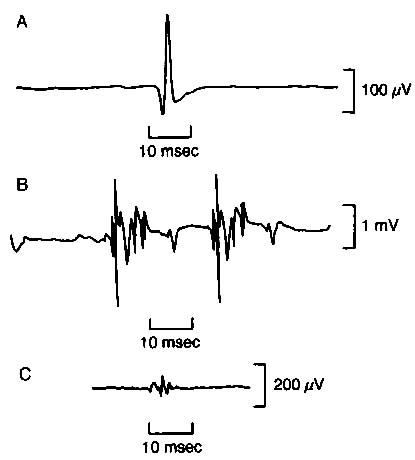 Complex repetitive discharges - constant high frequency and amplitude; starts and stops abruptly and does not wax and wane (vs. myotonia) - sounds like “jack hammer”.etiology - chronic partial denervation, certain muscular dystrophies or inflammatory muscle disorders.arise in muscle itself - initiated by fibrillating fiber that depolarizes adjacent fibers by ephaptic transmission.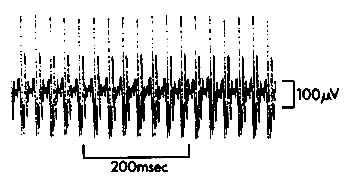 